24POR-67Contigo Navarra-Zurekin Nafarroa talde parlamentarioko Daniel López Córdobak, Legebiltzarraren Erregelamenduan ezarritakoaren babesean, gaurkotasun handiko honako galdera hau aurkezten du, Osasuneko kontseilariak 2024ko otsailaren 8ko Osoko Bilkuran ahoz erantzun dezan. Nafarroako Parlamentuko Osasun Batzordeak zenbait lan-bilera egin ditu IdiSNA, entsegu klinikoak, kudeaketa... direla-eta, baina batez ere Nafarroarentzat nahi dugun ikerkuntza publikoaren eredua dela-eta. Horietan guztietan adostasun zabala egon da Nafarroan ikerkuntza publikoa defendatu beharraren inguruan, bestelako interes pribatu batzuen gainetik. Iragan ostiralean, Miguel Servet Fundazioko enpresa-batzordearen prentsaurreko bati esker jakin genuen Nafarroako Jardunbide egokien aldeko eta ustelkeriaren kontrako bulegoak ikerketa-prozedura bat abiaraziko duela entsegu publikoen kudeaketa dela-eta. Departamentuak zer neurri hartuko du IdiSNAren ikerkuntza-eredua eta entsegu klinikoen kudeaketa ikerkuntza publikoaren berme-emaile izanen direla ziurtatzeko? Iruñean, 2024ko otsailaren 3anForu parlamentaria: Daniel López Córdoba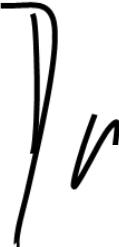 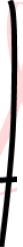 